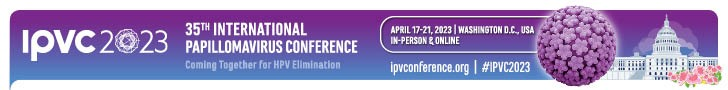 How to change the ratio of your slidesBasic StepsTo change the slide size:Select the Design tab on the toolbar ribbon.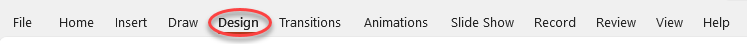 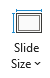 Select Slide Size near the far-right end of the toolbar. à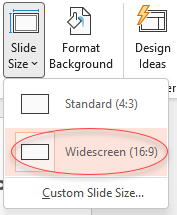 Select Widescreen (16:9). à 